The Final Stage 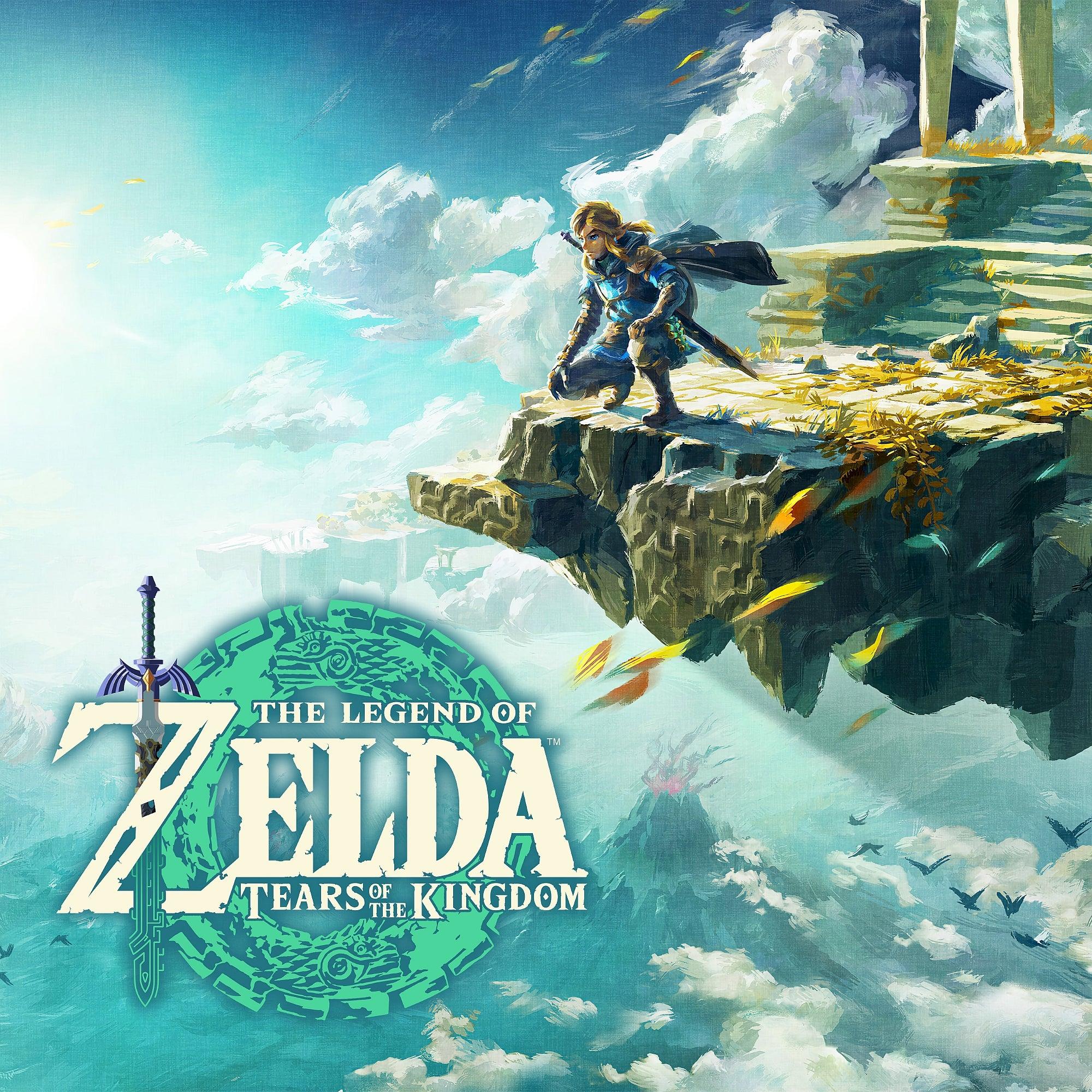 Greetings, Players!Doane University is excited to host the seventh annual “Final Stage” tournament swing! We will be offering one asynchronous tournament November 28th-December 1st and an in-person tournament December 2nd. This tournament is meant to celebrate the end of the first semester. In that spirit, both halves of the tournament are showcase friendly.ASYNC TOURNAMENT INFORMATIONENTRY DEADLINE Entries and video links are due Tuesday, November 28th by 5:00pm.  Please submit your entries to www.speechwire.com. Look for “The Final Stage Asynchronous”. Fees will be assessed by the information we have @ 5:00pm on November 28th. All entries are final after 5:00pm. As always, we ask that you cover as many slots as possible with usable judges. Questions for the tournament can be sent to either Nathaniel (nathaniel.wilson@doane.edu). ENTRY FEES$8.00 per slot. $15.00 per uncovered slot. Each judge covers 6 slots. All judges are expected to be knowledgeable of updated AFA-NST rules. ***Please make checks out to: Doane ForensicsAnd mail them to:Nathaniel Wilson1014 Boswell AveCrete, NE68333TOURNAMENT SCHEDULEStudents may enter as many events as they would like.Saturday, Nov. 25th @ 2pm		LP Prompts postedTuesday, Nov. 28th @ 5pm		Entries Finalized and Video Submissions dueWednesday-Friday, Nov. 29th-1st	Rounds JudgedFriday, Dec. 1st @ 2pm			All Ballots DueFriday, Dec. 1st @ 5pm			Awards ReleasedVIDEO SUBMISSIONSOne video submission per student event will be used for all rounds.  Please upload individual events to Youtube, unlisted and include the student’s full name and event in the “title” of the youtube video. When possible, please do not include the name of your college/university in the name of the Youtube account. Links must be provided with entries, by 5:00pm on November 28th.*The tournament reserves the right to institute and utilize team event caps based on the number of teams and number of entries at the registration deadline.LP PROMPTSQuotations and extemp questions will be posted to the tournament’s speechwire page at 8am on Saturday, November 25th. We trust all students and coaches to adhere to Limited Prep guidelines and honor code for preparation. Ext prep does not need to be included in the performance video. However, please include prep time in all Impromptu videos (this can make starting the video camera easier for students, and assessing time allocation possible for judging). All Imp judges will be reminded to allow an initial 15 seconds for competitors to read the quotations before beginning time. TABULATIONThere will be three rounds, no finals.Final Placings will be based on lowest cumulative rank. Ties in rank will be broken on: Strength of Opposition, Head-to-Head, Reciprocals. If an event is small enough to only require one section, final placings will be based on predominance of ones, followed by lowest cumulative rank. Ties in rank will be broken on: judges’ preference, and then reciprocals.Team and Individual Sweepstakes points will be awarded based on the following formula: 12 points for first, 10 points for second, 8 points for third, 6 points for fourth, 4 points for fifth, and 2 points for sixth. Ties in team and individual sweepstakes will be broken on number of finals followed by number of 1st’ place finishes, 2nd’ place finishes, etc. IN-PERSON TOURNAMENT INFORMATIONENTRY DEADLINEEntries are due by Tuesday, November 28th by 5:00 p.m. Please submit your entries to www.speechwire.com. Look for “The Final Stage In-Person”. Fees will be assessed Wednesday, November 29th, at 12:00 noon. As always, we ask that you cover as many slots as possible with usable judges. Questions for the tournament can be sent to Nathaniel (nathaniel.wilson@doane.edu). ENTRY FEES$8.00 per slot. $15.00 per uncovered slot. We need your usable judges more than your money.  Each judge covers 6 slots. A $50 fee will be charged for any judge dropped after Thursday, Nov. 30th at 12:00 noon and a $100 fee for any judge dropped at registration. Don’t bring sick people to the tournament. But, please communicate entry changes before the day of the tournament when possible.TOURNAMENT SCHEDULE Students may enter up to 3 events per flight.Flight A:	Extemp, Persuasion, CA, DI, Poetry, ProseFlight B:	Impromptu, ADS, Informative, POI, Duo8:00 a.m.	Registration8:30 a.m.	Extemp Draw for 1A9:00 a.m.	Round 1A (Extemp, Persuasion, CA, DI, Poetry, Prose)10:15 a.m.	Round 1B (Impromptu, ADS, Informative, POI, Duo)11:30		Lunch12:00		Extemp Draw for 2A12:15		Round 2A (Extemp @ 12:30)1:30		Round 2B2:45		Extemp Draw for Finals3:00		Finals – A4:30		Finals – BASAP		Awards*Schedule may change based on entry sizesLUNCH FEES (Optional) It is important to us that your competitors and judges are offered adequate sustenance.  Therefore, we will offer a $6.00 per person/tournament lunch option for the Doane Cafeteria Brunch Buffet.  When you register on Speechwire, please indicate the number of lunch tickets your team would like to preorder for Saturday. That total will be added to your entry fees to be paid at registration.TABULATIONPrelimsContestants will advance to finals based on lowest cumulative rank. Ties in rank will be broken on: head-to-head, strength of opposition, and reciprocals. FinalsPlacing in final rounds will be determined by predominance of 1’s, followed by lowest cumulative rank. Ties in rank will be broken on: judges’ preference, reciprocals, and then prelim ranks. If an event is small enough to only require one section, final placings will be based on predominance of ones, followed by lowest cumulative rank. Ties in rank will be broken on: judges’ preference, and then reciprocals.SweepstakesTies in team and individual sweepstakes will be broken on the number of finals, followed by the highest number of finishes in finals (1st’s, 2nd’s, 3rd’s, etc.).Visit this website for a map of Doane University’s campus: http://www.doane.edu/campus-map-crete 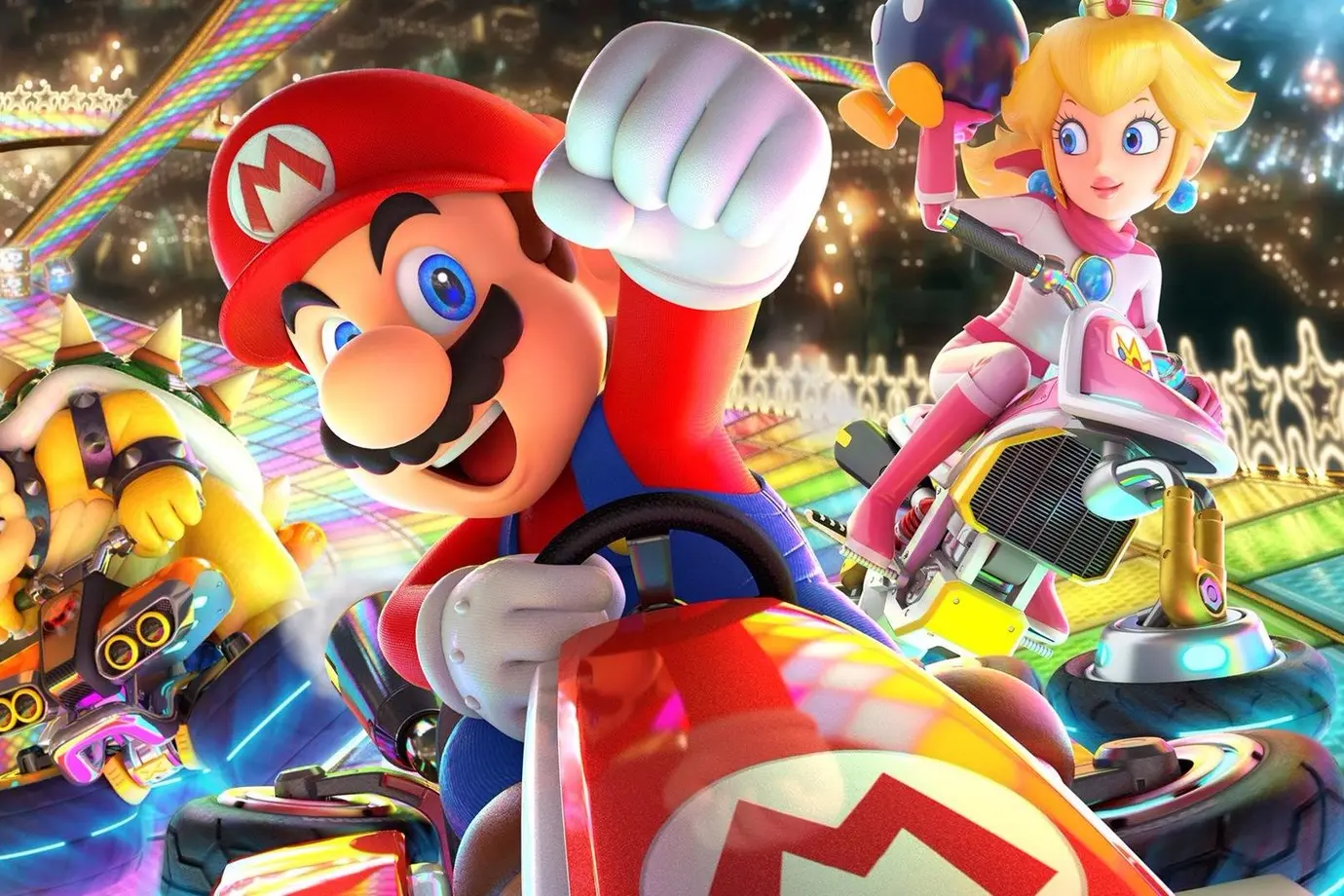 We look forward to seeing you at The Final Stage!Sincerely,Nathaniel Wilson					Jennifer Torres			Director of Forensics 					Assistant Director of Forensics		Doane University					Doane University		(307) 202-1557					              (909) 518-3450				nathaniel.wilson@doane.edu 			               jennifer.torres@doane.edu